Blood Donor Interest Form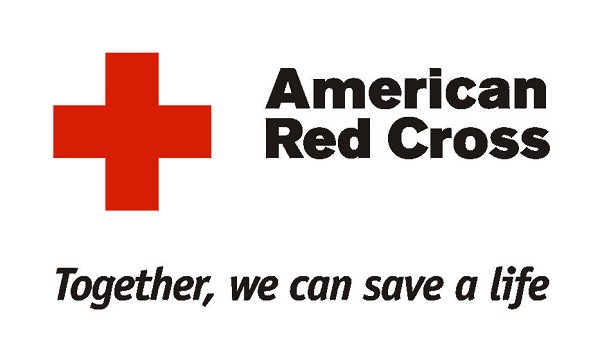 Blood Drive: Monday, February 27th (DGEF)Is it safe to give blood?Donating blood is a safe process. Each donor’s blood is collected through a new, sterile needle that is used once and then discarded. Although most people feel fine after donating blood, a small number of people may feel lightheaded or dizzy, have an upset stomach or experience a bruise or pain where the needle was inserted. Blood Donors Must:Be healthyBe at least 17 years old, or 16 years old with parental consent (separate form)Weigh at least 110 lbs.Name: _______________________________________             Grade: ______ D-Block Room Number: _____        1st-Block Preference____     2nd Block Preference: ______You will receive an appointment card in your D-Block class on Monday, February 27th.- - - - - - - - - - - - - - - - - - - - - - - - - - - - - - - - - - - - - - - - - - - - - - - - - - - - - - - - - - - - - - - - - - - Blood Donor Interest Form Blood Drive: Monday, February 27th (DGEF)Is it safe to give blood?Donating blood is a safe process. Each donor’s blood is collected through a new, sterile needle that is used once and then discarded. Although most people feel fine after donating blood, a small number of people may feel lightheaded or dizzy, have an upset stomach or experience a bruise or pain where the needle was inserted.Blood Donors Must:Be healthyBe at least 17 years old, or 16 years old with parental consent (separate form)Weigh at least 110 lbs.Name: _____________________________________                     Grade: ______D-Block Room Number:______   1st Block Preference: ________   2nd Block Preference ______You will receive an appointment card in your D-Block class on Monday, February 27th.